WILLOW CLASS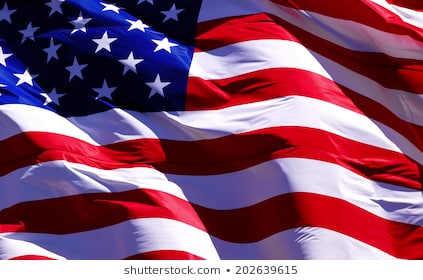 HOME- LEARNINGTASKSFUN TASK – DO THIS FIRST!Your task:If you have this at home or can access it through Netflix, watch the film Cars (You will need to watch this in order to be able to complete the computing and writing tasks)Computing (1)CARS•I can plan a video or animation by drawing a storyboardNow you have watched the film cars, your task is to create a short video to advertise the town of Radiator Springs to tourists (remember these tourists are cars!).You can use software such as imovie (Iphones/ipads) of Film Maker Pro (android) These are free to download. If you are having trouble downloading any of the video software, put together a powerpoint instead  Your task:Before you begin creating your video, you need to create a story board to show your sequence of ideas. Your video must include pictures from the film (search for these using google on the internet) and writing. You can include music and speech if you like, for effect.Use the storyboard template attached to plan your video.Computing (2)CARS•I can use sound effects, music and voice-overs to create mood/ atmosphere•I can select and edit sounds, text and movie clips to suit a purposeYour task:Now you have completed your story board, you can being making your movie.Remember to include:-Pictures-Writing-MusicRemember, the purpose of this task is to persuade ‘cars’ to visit the town of Radiator Springs.Send your completed videos to Mrs Gookey on office365 Reading ComprehensionROSWELLUFO LANDINGS – WERE THEY REAL?•I make inferences based on evidence from different points in a textRoswell is a city in southeastern New Mexico, North America. It is renowned as the site of an alleged UFO crash in 1947. Your task:Read through all the articles attached. There are also 2 websites to look at:http://www.ufoevidence.org/documents/doc384.htmhttp://www.kidzworld.com/article/1002-roswell-ufo-crash-siteNote down all the key points from the articles. Once you have done this, you must use all the facts and information to decide…Was it a UFO?Writing CompositionROSWELLUFO LANDINGS – WERE THEY REAL?• I can develop my ideas in detail, using research where necessary•I can organise my writing in a cohesive, logical sequenceYour task:Write a report to Harry S Truman (the President of the United States in 1947) to explain whether you believe that they alleged UFO landings were real or not. Use the key points from your research and quotes from the eye witness reports in your report. Write your report as if you were one of the people investigating the alleged UFO landings in 1947. Make sure you have a clear introduction and an ending paragraph. ScienceRocketsI can describe the effects of a variety of forces e.g. gravity, air resistance, friction, thrustYour task:                                                            Building on our previous work on forces, linked to the Titanic, use the BBC Bitesize website below to find out about the forces involved when a rocket is launched.   https://www.bbc.co.uk/bitesize/topics/zdrrd2p/articles/zxk7tyc                                                            Can you and your family take on the BBC’s bottle rocket challenge?! If you do not have the equipment required then maybe you could try one of the other fun science challenges. Remember all challenges require adult support. https://www.bbc.co.uk/teach/terrific-scientific/KS2/zr63d6f                                                Please send photos or videos of your challenges to Mrs French on Office 365                                       GeographyEarthquakes•I can accurately describe some aspects of physical geography e.g. climate zones; biomes and vegetation belts; rivers; mountains; volcanoes and earthquakes and the water cycleOn the west coast of the USA, there is the San Andreas faultline. This is the tectonic boundary between the Pacific plate and the North American plate. This means that earthquakes are common in this area. Find out more about this and the reasons why earthquakes occur.Your task:Look at the earthquake powerpoint attached and the link below: https://www.bbc.co.uk/bitesize/topics/z849q6f/articles/zj89t39Make notes on why earthquakes occur and what people can do to prepare for these. Create a poster, either handwritten or on the computer to show:-The different layers of the earth-What earthquakes are-Why earthquakes occur.-How some countries prepare for earthquakes.P.E •I describe the effects exercise has on my bodyYour task:Look at the link:https://www.bbc.co.uk/bitesize/clips/zgqw2hvhttps://www.bbc.co.uk/teach/class-clips-video/science-ks2-how-our-circulatory-system-keeps-us-alive/zhf76v41) Design a leaflet or poster to promote a healthy living campaign, including scientific facts and figures to persuade and encourage heightened levels of activity for everyone.2) Complete a daily workout of your choice eg: Joe Wicks, GLK YouTube etc…ArtGeorgia O’Keeffe •I use the internet to research.Your task:Have a look at the Georgia O’Keeffe powerpoint. Make notes on the key points of her life and what her artwork was like. Create a poster page dedicated to Georgia O’Keeffe on the computer. Use pictures of her artwork in your poster and include information about her.MathsTelling the TimeI can tell the time to the nearest minute on an analogue clock                                                                                                                                   I can read the time to the nearest minute on a 12 hour digital clock    •I can read 24hr clocks                                                                                                                                                                                                               Your task:Continue to practise telling the time to the nearest minute.Convert between analogue and digital time, including 24 hour time. -How many seconds are there in a minute?-How many minutes are there in an hour?-How many hours are there in a day?-How many days are there in a week?-How many weeks are there in a year?-How many days are there in a year?-How many days are there in a leap year?                     MathsTime conversion problems•I can solve problems which involve converting between units of time       Your task:Have a go at the time conversion problems attached Remember the rhyme:Always do time on a number line                                                                                                  